Every morning we come together to break bread!!!The program is offered to everyone at no cost. Breakfast will be served everyday from 8:30 am-8:45 am. Please ensure that your child arrives at school at 8:30 am to benefit from the breakfast program. SUNDAYMONDAYTUESDAYWEDNESDAYTHURSDAYFRIDAYSATURDAY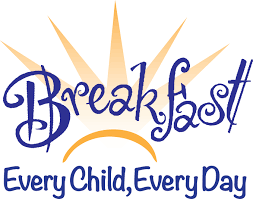 1Scrambled EggsFruit2YogurtParfait3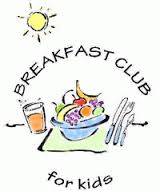 5Hot Oatmeal Or CerealFruit6SmoothieMuffins7FruitToastMilk8Egg WrapsFruitMilk9CheeseTriscuitsFruit10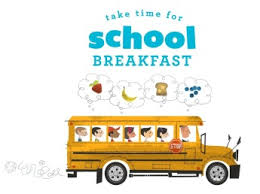 19Hot Oatmeal Or CerealFruit20Grilled CheeseFruitMilk21Yogurt TubesToast22Scrambled EggsFruitMilk23YogurtParfait24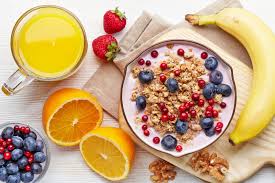 26Hot Oatmeal Or CerealFruit27Egg WrapsFruitMilk28FruitToastMilk29SmoothieMuffins30Good FridayNO School 31